SERVICES THIS WEEKSunday 28th May	9.00am	Morning Prayer at St Clement’s	10.30am	Eucharist at St Chad’s	4.15pm	The 4.15 (informal worship for all ages) together with		Engage (contemporary worship) at St Chad’sMonday 29th May	9.30am	BANK HOLIDAY NO Morning Prayer onlineThursday 1st June	9.00am	Morning Prayer online	7.00pm	Taizé Worship at St Chad’s	8.00pm	Love Worship at St Chad’sFriday 26th May	10.15am	Eucharist at St Andrew’sSunday 28th May	9.00am	Morning Prayer at St Clement’s	10.30am	Eucharist at St Chad’s	4.15pm	The 4.15 (informal worship for all ages) together with		Engage (contemporary worship) at St Chad’sOTHER EVENTS AND MEETINGSWednesday 31st May	4.00pm	Community Connect at St Clement’sFriday, 2nd June	10.00am	Community Connect at St Clement’sSaturday 3rd June	7.30pm	Concert at St Chad’s – see belowSaturday 3rd June, 7.30pm at St Chad’s ChurchAn evening of Music with the York Railway Institute BandNorth of England ChampionsTickets £10 on the door: to book in advance, please let Carolyn know.Wine and NibblesAll proceeds for St Chad’s Church and Christian AidCOMING SOON: DIDDY RACERS – A NEW STAY AND PLAY GROUPNicola is setting up a Stay and Play group on Thursdays, from 10 0 11.30am in St Chad’s church hall, starting on Thursday 8th June.  If you would like to be involved, contact Nicola on  nicola.bishopthorperoadparishes@gmail.com. DISCARDED MOBILE PHONES of any age can be used/recycled in UGANDAMARY ANDREWS will be collecting phones on Sunday at both churchesThey will fly to Uganda on TuesdayTHANKYOUFOR OUR PRAYERSFor those who are sick or suffering in any way:  Anna Berry, David Hagyard, Robert Hurrell; Vivien Scane, Keith, Moira and Catriona Steven, Neil and Joyce Hughes; Margaret; Geoffrey and Katherine, Lukas.The Year’s Mind - for all who mourn and remembering those whose anniversaries fall at this time:  Irene Pool, Sonia Robinson, Philip Wheelhouse, Lillian Joan Lucas, Albert Pulleyn, Harold Todd.A NEW ‘CRAFTY’ GROUP, WEDNESDAYS, 2 – 4PM, AT ST CLEMENT’SA new 'crafty' group for all who like to knit, sew, draw, or any other art and craft-based activity is now meeting from 2pm to 4pm at St Clement's Church, before Community Connect. Refreshments will be available.   All welcome - hope to see you there!Contact Anne Bush for more details.  WEDNESDAY CAFÉ WILL SOON BE MOVING!From July Wednesday Café will meet on the 2nd Wednesday of the month at St Chad’s.12th July, 9th August, 13th September, 11th October, 8th November, 13th December.Readings for 28th May: Acts 2: 1-21; 1 Corinthians 12: 3b-13; John 7: 37-39.Readings for 4th June: Isaiah 40: 12-17, 27-31; 2 Corinthians 13: 11-13; Matthew 28: 16-20.The churches are open:  St Chad’s Monday-Saturday 9am to dusk.St Clement’s Wednesday 11am - 6pm; Friday 10am-12Noon.CONTACTSPriest-in-Charge: Revd Simon Bray simon.bishopthorperoadparishes@gmail.com 07816 448030Reader: Mary Andrews mary.lance.andrews@gmail.com; 01904 624132St Chad’s Churchwardens:Mary Banbury marybanbury@googlemail.com ; 01904 703224Carolyn Jaques carolyn@jaquesweb.co.uk ; 01904 673364St Chad’s PCC Secretary: Clare Davenport ctdavenport@btinternet.com ;01904 234201St Clement’s Churchwardens:Judith Rigg rigg892@btinternet.com; 07930 843940Martin Slater martin.slater3@btopenworld.com; 07771 931204Websites:  http://www.stclementschurchyork.co.uk/;  hhtp://www.stchadsyork.org/https://www.achurchnearyou.com/church/18948/ (for St Clement’s)http://www.achurchnearyou.com/church/18964/ (for St Chad’s) contact stchadyork@gmail.com)St Chad on the Knavesmire, York.  Contact: becky.copeland@gmail.comWeekly sheet: Please send contributions to Mary Banbury by Tuesday morning, earlier if possible.Bishopthorpe Road Parishes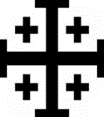 Welcome to St Chad’s and St Clement’sWeekly News Sheet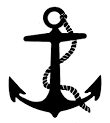 Sunday 28th May – PentecostSunday 28th May – PentecostSunday 28th May – Pentecost